Bank Item NumberBank Item NumberG.C.2.9.L1BenchmarkBenchmarkSS.7.C.2.9Cognitive ComplexityCognitive ComplexityLItemItemWhich is a constitutional requirement to run for Congress?AU.S. permanent resident Bat least 25 years oldCat least 30 years oldD*U.S. citizenBank Item NumberBank Item NumberG.C.2.9.M1BenchmarkBenchmarkSS.7.C.2.9Cognitive ComplexityCognitive ComplexityMItemItemAfter serving as a U.S. Senator, Laura decided to run for governor of Florida.  Liz, Laura’s opponent, claims in court that Laura is not qualified to run.   A judge rules in Liz’s favor.  What was the basis for the lawsuit? ALaura has never owned land in Florida.B*Laura is not a Florida resident.CLaura is not yet 40 years old.DLaura has never voted.Bank Item NumberBank Item NumberG.C.2.9.M2BenchmarkBenchmarkSS.7.C.2.9Cognitive ComplexityCognitive ComplexityMItemItemThe newspaper headline below describes a government process.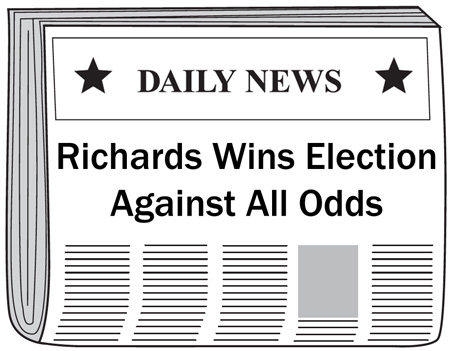 Why might this have been a difficult election for Richards to win? ARichards is a homeowner.BRichards is a party leader.C*Richards has less political experience than his opponent.DRichards has less employment experience than his opponent.Bank Item NumberBank Item NumberG.C.2.9.M3BenchmarkBenchmarkSS.7.C.2.9Cognitive ComplexityCognitive ComplexityMItemItemA local newspaper endorsed Mayor Sanford in a state senate race over his opponent.  Why might the newspaper endorse Mayor Sanford? AMayor Sanford owns a local farm.B*Mayor Sanford is an elected official.CMayor Sanford is an experienced teacher. DMayor Sanford owns a local radio station. Bank Item NumberBank Item NumberG.C.2.9.H1BenchmarkBenchmarkSS.7.C.2.9Cognitive ComplexityCognitive ComplexityHItemItemThe poster below is from a recent election.Based on the poster, what conclusion can be drawn about the candidate?ADoug is running for judge.BDoug is running for mayor.C*Doug is running for president.DDoug is running for city council.